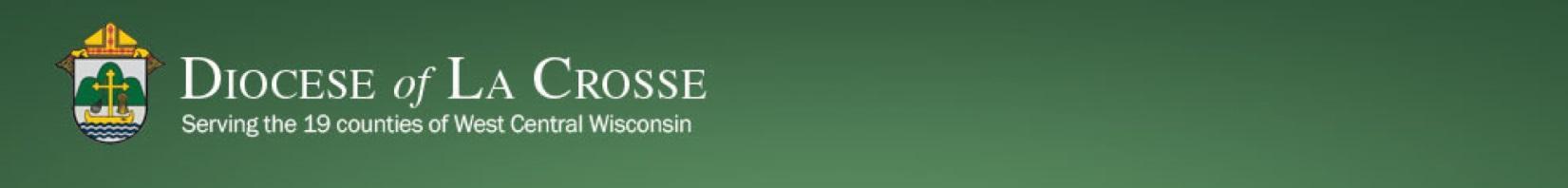 Chancery Bulletin - Vol. 8, No. 2.4 | February 28, 2023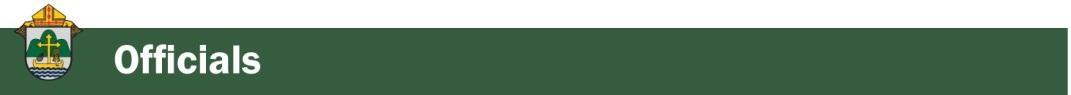 The Most Reverend William Patrick Callahan, D.D., Bishop of La Crosse, makes the following announcements:The Reverend Joseph M. Richards, Parochial Administrator of Annunciation of the Blessed Virgin Mary Parish in Viroqua and St. Mary Parish in Coon Valley, is appointed Pastor, effective February 28, 2023. His residence will remain at the Annunciation of the Blessed Virgin Mary Parish rectory in Viroqua.<<Top >>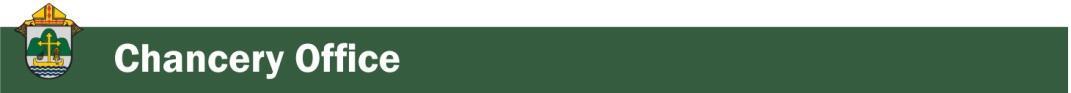 Chancellor Very Rev. William Dhein – 608.791.2655 | wdhein@diolc.orgNo items this week.<<Top >>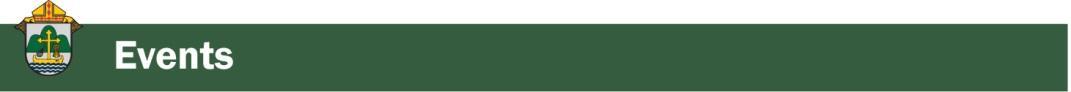 As of Feb. 28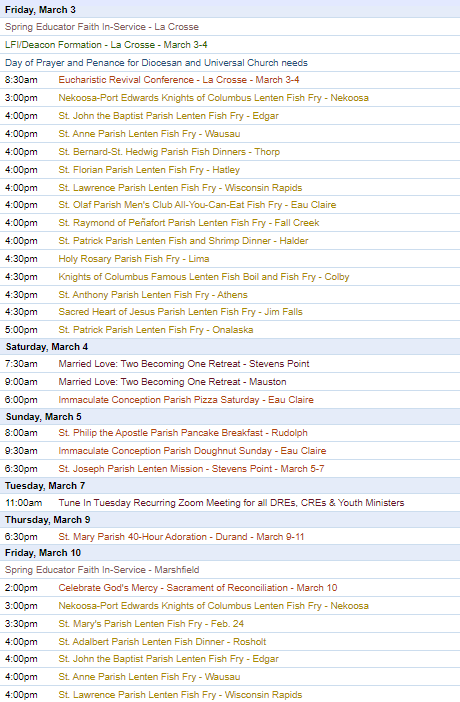 To get your parish events listed on the diocesan calendar, diolc.org/calendar, and in Catholic Life magazine, please send an email to datebook@diolc.org. Make sure you include the following details: date, beginning/ending times, event location, description, menu and cost, etc. If you have any questions, please call Pam Willer at 608.788.1524 for more information.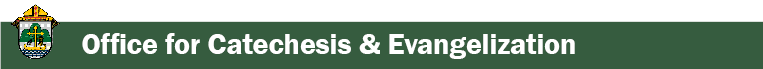 Director: Ann Lankford – 608.791.2658 | alankford@diolc.orgFor your parish bulletin - The Shroud of Turin
The Shroud of Turin is a centuries old linen cloth that bears the image of a beaten and crucified man. A man that millions believe to be Jesus of Nazareth. Is it really the cloth that wrapped His crucified body, or is it a medieval forgery, a hoax perpetrated by some clever artist? Modern science has completed hundreds of thousands of hours of intense research on the Shroud. It is, in fact, the single most studied artifact in human history. We now know more about it than ever before. A presentation by an expert on the Shroud of Turin will take place at St. Matthew’s Parish in Wausau on Friday, March 10 at 6:30 pm; Saturday, March 11 at 5:30 p.m. and Sunday, March 12 at 1 p .m. Poster/bulletin insert for this event is available here: diolc.org/catechesis/bulletin-insertsEucharistic Revival Events / Communication Updates
For your parish bulletin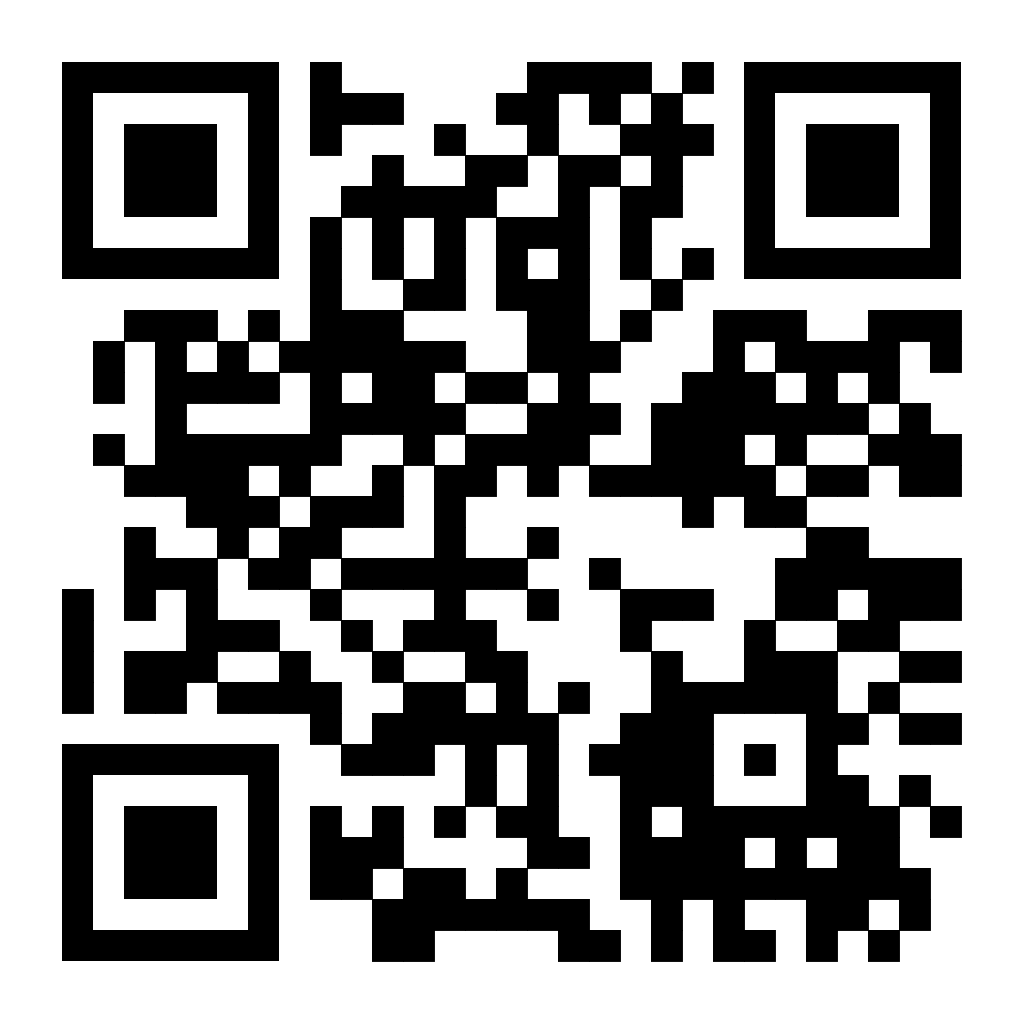 Msgr. Hirsch presents “Jesus’ True Presence in the EucharistAgain and again, Jesus comes to us in the Eucharist. Our faith comes alive as we understand better that Jesus gives us His Real Presence in the Eucharist. Join Msgr. Joseph Hirsch, Director: Casa Hogar Juan Pablo II Orphanage, Lurin, Peru as he presents Jesus’ True Presence in the Eucharist. (48 min.) Visit diolc.org/catechesis or use your smartphone’s camera to scan this QR code.For your parish bulletin
Excellent Resources to accompany your Lenten journey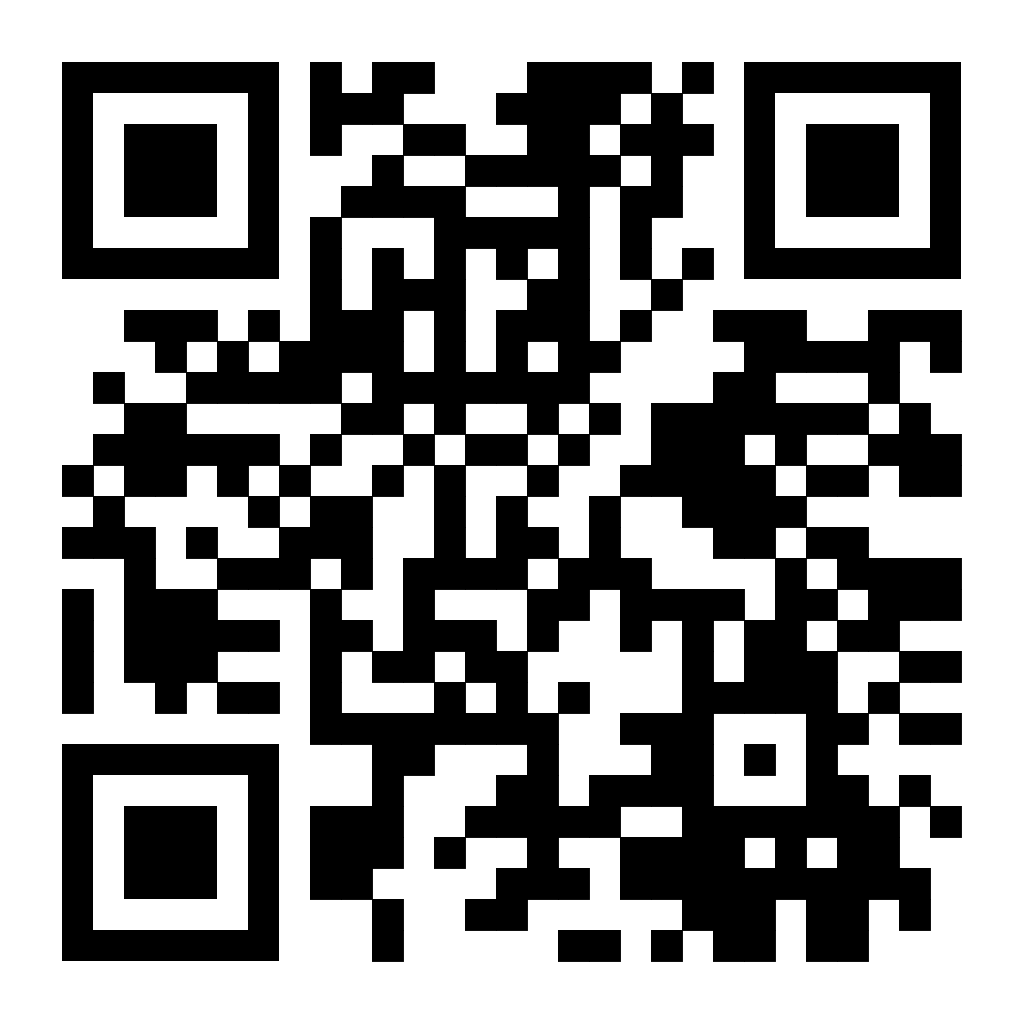 Real Life Catholic with Chris Stefanick reallifecatholic.com or use your smartphone’s camera to scan this QR code.
Fearless - a free, 7-week video series on fear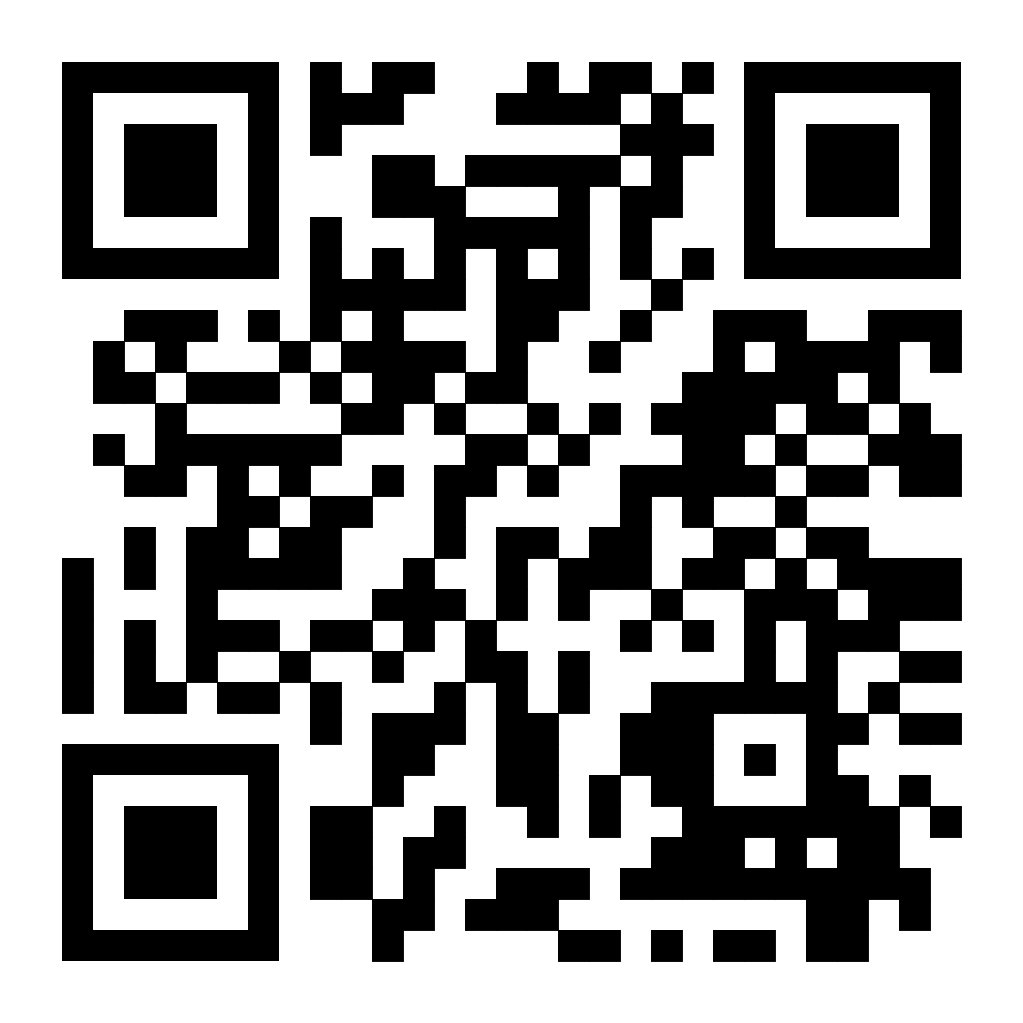 Dynamic Catholic with Matthew Kelly dynamiccatholic.com/lent or use your smartphone’s camera to scan this QR code.
Discover the real you: Sign up to receive two free videos each day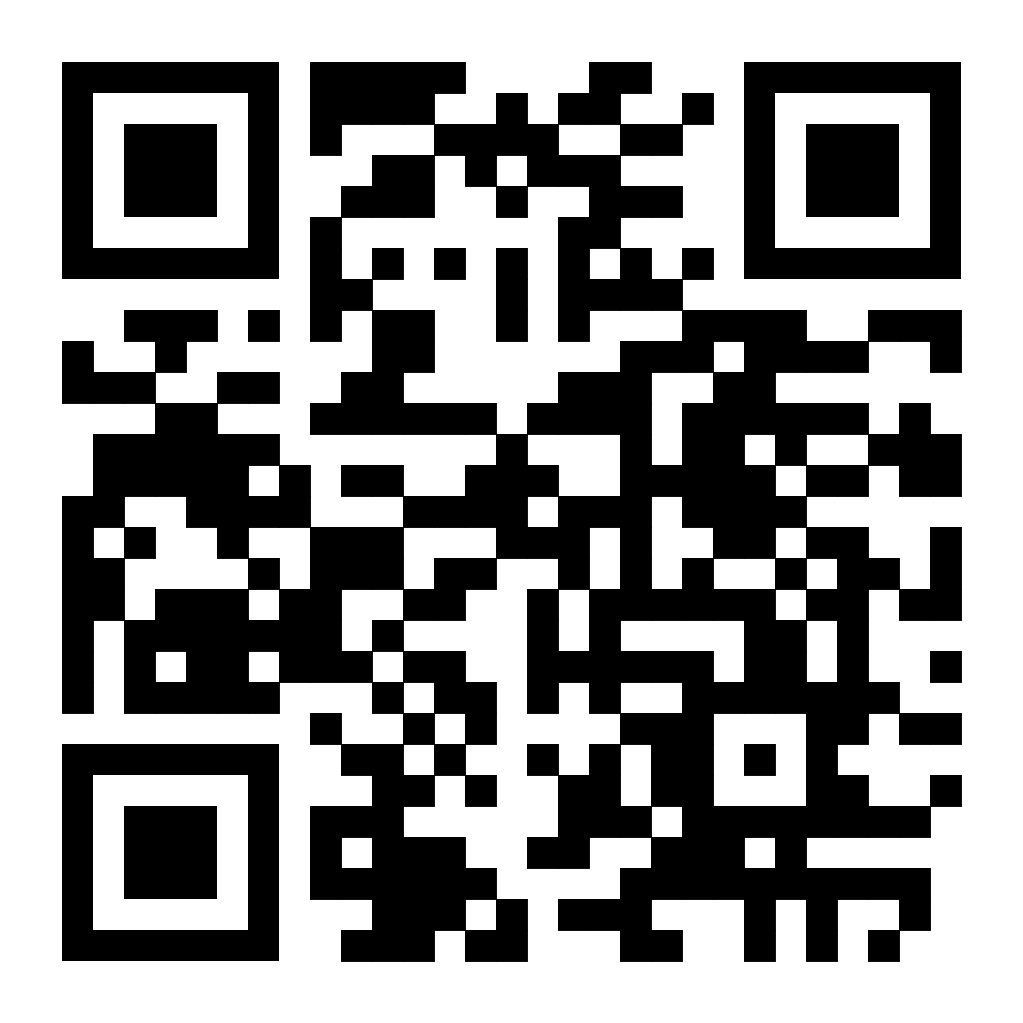 Word on Fire with Bishop Robert Barron wordonfire.org/calendar/lent or use your smartphone’s camera to scan this QR code. Receive daily Gospel Reflections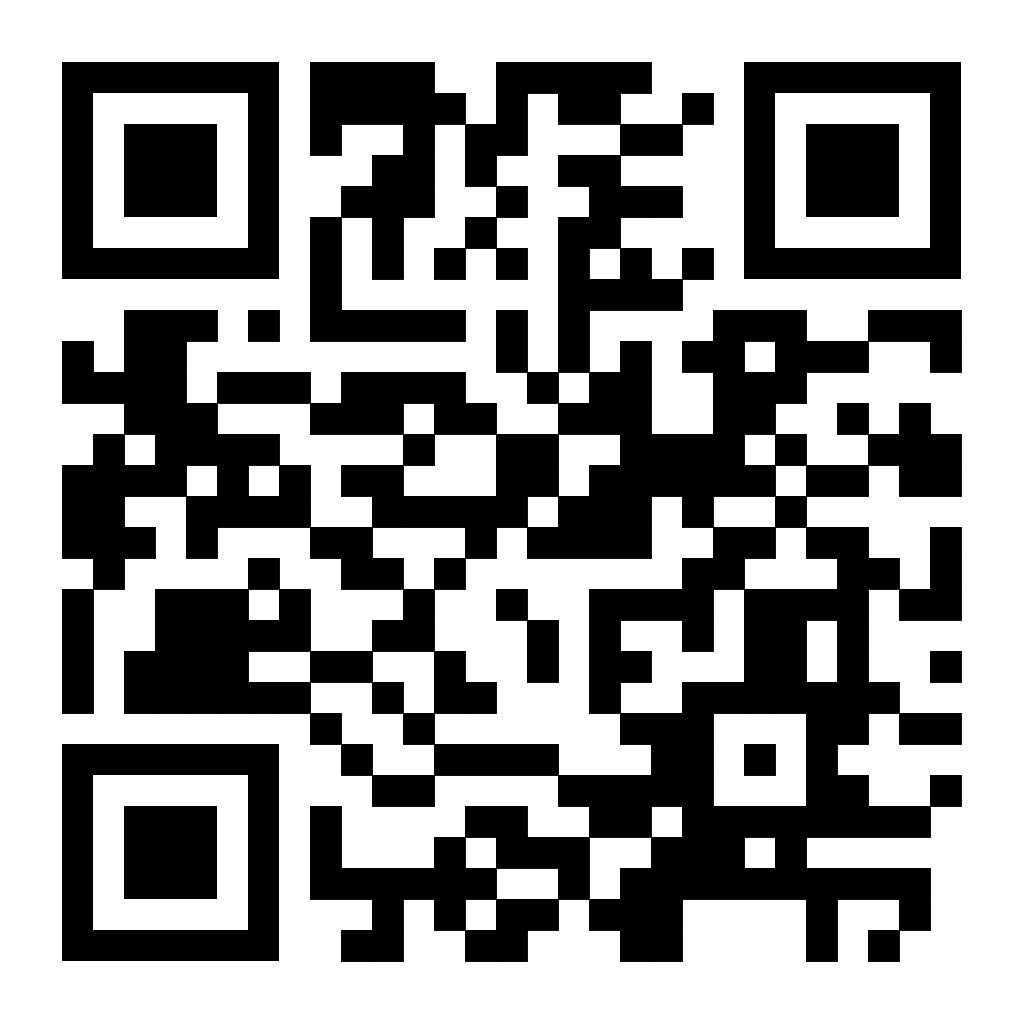 The Ultimate Guide to Lent with Fr. Mike Schmitz media.ascensionpress.com/2023 or use your smartphone’s camera to scan this QR code. Short videos to better understand Lent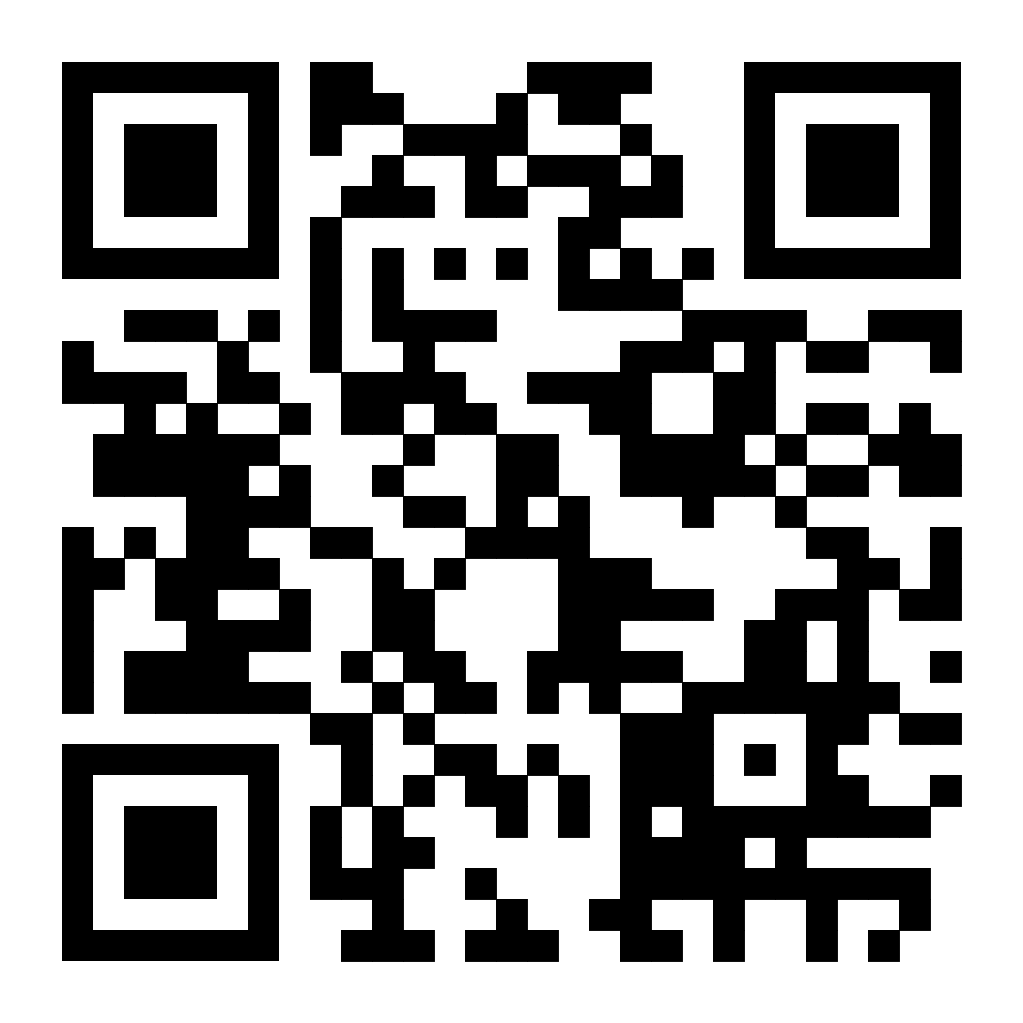 Lenten Resources from the US Bishops usccb.org/prayer-worship/liturgical-year/lent or use your smartphone’s camera to scan this QR code.
Readings for the day; articles; prayers and devotionsFor your parish bulletin – March 19 A Minute with Jesus 
22) Spend time in Jesus’ Presence and you will gradually come to know that Jesus is indeed there.The desire to strengthen your faith requires some action on your part. It helps to go to the Church and spend time, with the mindset that Jesus is there. Take your problems and speak with Jesus. Even if you leave without anything seemingly having happened, you will gradually come to know Jesus is indeed there. Let’s pray this right now and every day this week: Lord, help me to spend a few minutes in Church and talk with You.This week, read how Jesus appears to Thomas who was not present when He first appeared to the Apostles after His Resurrection. Thomas, when He does see Jesus, falls before Him and says “My Lord and My God”. John 20:19-29For a list of all weekly proclamations through April 9 (with more to be added regularly), click here: diolc.org/wp-content/uploads/2023/01/A-minute-with-Jesus-through-March-5.pdfEucharistic Revival Webpage - downloadable PostersCheck out the Eucharistic Revival webpage that contains helpful resources in three categories: Learn, Pray, Lead found at the top of the webpage. There are two downloadable posters available in different sizes for parish and school use: 8.5 x 11 and 11 x 17. Click here for the posters: diolc.org/catechesis/eucharistic-revival-gathering/parishionersCatechetical Leader InformationEucharistic Revival for Parish and School Formation- the week of Feb. 26thA Minute with Jesus
19) We need God’s help to believe
The Eucharist is beyond our ability to grasp fully. The Eucharist is a mystery, which means we would not know this is Jesus’ Body and Blood without the Lord specifically saying these words to us in Scripture. We can understand this mystery to an extent, but not fully because this mystery is of God, Who is infinite. 
Let’s pray this right now and every day this week: Jesus, please open my heart to believe that You are truly present in the Holy Eucharist.
This week, read how St. Paul speaks of this mystery of the Eucharist in 1 Corinthians 11:23-26
Picture of a BibleA Minute with Jesus. An ongoing list of concise proclamations are available, up to and including April 9, with more to follow: diolc.org/catechesis/catechetical-leaders-infoParent’s Participation: Provide parents with A Minute with Jesus, and encourage them to have a 5 minute conversation with their children, regarding what stood out for them from this brief explanation.Lent: During the season of Lent, prayer is to be a central part. Focusing on one prayer throughout the 40 days helps students to “go deeper” with one prayer and make it more meaningful. For prayer cards, grades P-k through 12th grade, along with resources such as the meaning of the words etc. visit diolc.org/catechesis/prayerFor stations of the cross for children, click here: diolc.org/catechesis/catechist-training-resources-for-teaching/lent-resourcesFor a grade-level examination of conscience, click here: diolc.org/catechesis/catechist-training-resources-for-teaching/lent-resourcesMinistry for Persons with Special Needs (MPSN)If you have students with special needs in your parish program or school, and would like help navigating Sacramental Prep, or help in the classroom, we have a consultant who can assist you. Contact Beth to speak with Diane Hietpas, our MPSN consultant. Grant money is available for consultation and resources. Contact Ann at alanford@diolc.org if these services are needed. Word of Life Textbook Series - Webinar: March 17thOn March 17th, at 1 p.m. there will be an interactive webinar with representatives from Augustine Institute to speak about Word of Life Textbook Series. A DRE and catechist in the Diocese, who is currently using this series, will also be featured. Feedback from using this series is that it is parish friendly, easier for catechists to use and understandable for children at their age level and with good content, to the point of their asking in-depth questions. To register for this free webinar, contact Beth Johnson at bjohnson@diolc.org.A Family of Faith Parish Program - Webinar: March 24On March 24th at 1 p.m. there will be a webinar on the Family of Faith Parish Program, led by a representative from Sophia Institute. Studies tell us that parental involvement in the faith-life of their child is by far the most important element in ensuring that a child develops into a practicing Christian. A Family of Faith provides both the parish catechist and the parent with an easy-to-use, turnkey solution to catechizing the whole family and helping parents lead their children to Heaven. To register for this free webinar, contact Beth Johnson at bjohnson@diolc.org.Reminder: Mark Hart - The Bible GeekSave the Date - Monday, Aug. 21The Witnesses for Christ Conference will be held on Monday, Aug. 21. In working with a committee, it was decided to again hold the "Conference" virtually on a Monday evening, so as not to interfere with school registration. Mark Hart will present virtually on Scripture, with a focus on the Eucharist. Catechists, parents and any interested adult are most welcome as you meet together at your parish. This interactive presentation will be from 5:30 p.m. to 7:30 p.m. This could also include a meal, before the presentation, if you so desire. Cost is $10 per person. Further information to follow.Here is the Facebook link: fb.me/e/2yCaGw9wUPlease share on your parish Facebook page.<<Top >>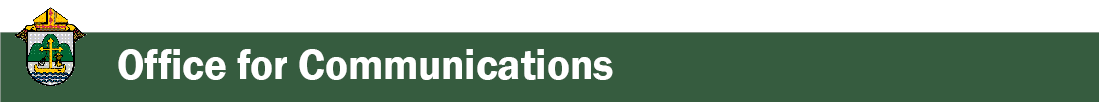 Director: Erik Archer– 608.791.2661 | earcher@diolc.orgReminder: Listing your Corpus Christi Processions in Catholic Life Magazine – Due March 10We will list the many Corpus Christi processions taking place throughout our diocese in the May/June issue. Please send the details of your procession to datebook@diolc.org. In addition to adding it to the diocesan calendar, your procession will also be featured in a special section of the May/June issue of Catholic Life magazine. All events received by March 10 will be published in the May/June Catholic Life magazine. Here is the link to last year’s listing: catholiclife.diolc.org/2022/06/16/corpus-christi-processions/Listing your parish events in the May/June issue of Catholic LifeIf your parish has events for inclusion in the May/June issue of Catholic Life, please submit them by March 10. To get your parish events listed on diolc.org/calendar and in Catholic Life magazine, please send an email to datebook@diolc.org. Make sure to include the following details: date, beginning/ending times, event location, description, menu and cost, etc. If you have any questions, please call Pam Willer at 608.788.1524.Spring Parish Roundtables
Our team is grateful for the opportunity to travel across our Diocese of La Crosse footprint and dialogue with our parish teams. The Spring Roundtable schedule is below. Roundtable locations shift each iteration and are designed to help each parish have a nearby roundtable to attend. Several curia leaders will join the communications team in attending these roundtable meetings. The registration link is found at the top of the PIMS page: diolc.org/pims.April 19 from 9:30 a.m. to 11 a.m. - St. Patrick, Onalaska
April 19 from 2 p.m. to 3:30 p.m. - St. Mary, Richland CenterApril 26 from 9:30 a.m. to 11 a.m. - St. Paul, New Lisbon
April 26 from 2 p.m. to 3:30 p.m. - St. Philip, RudolphMay 2 from 1:30 p.m. to 3 p.m. - St. Mary, DurandMay 3 from 9:30 a.m. to 11 a.m. - St. Mary, Neillsville
May 3 from 2 p.m. to 3:30 p.m. - St. Anne, Wausau<<Top >>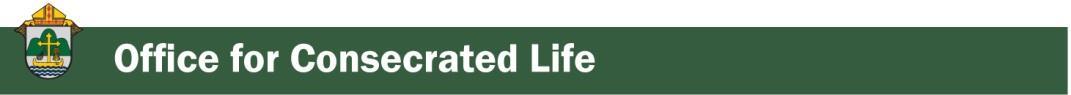 Director: Sr. Donna Krzmarzick, ISSM – 608.791.2690 | dkrzmarzick@diolc.orgNo items this week.<<Top >>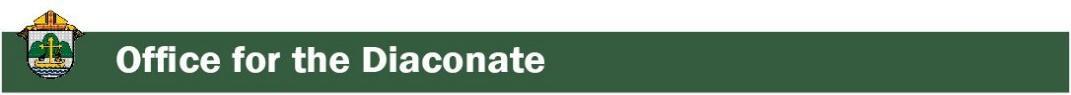 Director: Deacon Bryan Hilts – 608.791.2665| bhilts@diolc.orgReminder: Bishop’s Day with Deacons and their wives: Aug. 12, 2023 – Holy Cross Diocesan Center, La Crosse – attendance is expected.Reminder: Ongoing Deacon Formation March 4, 2023 – Holy Cross Diocesan Center, La Crosse
Topics include Eucharistic Revival; Eucharistic Spiritual Theology of St. Ignatius of Antioch; Diaconal Life and Ministry: The Deacon’s Role in Marriage Preparation and Weddings.Click here for registration information<<Top >>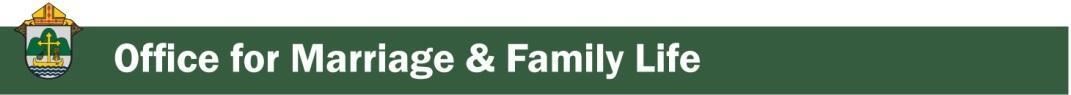 Director: Christopher Rogers – 608.791.2659 | crogers@diolc.orgFor Your Parish Bulletin: Reminder: Retrouvaille: Announcing a Lifeline of Hope and Healing for Struggling Marriages! When the old ways aren’t working, the Retrouvaille Program helps couples restore their marriages and rebuild loving relationships. This is a three-phase program that begins with a weekend stay in the Wausau area. A series of “post sessions” provide ongoing healing and support. Presentations are given by couples who share their personal struggles in marriage and the tools they used to rediscover their love. Participants reflect and interact in privacy with their spouse. It is not group therapy. Costs are affordable and no couple is turned away because of limited finances. If you are wondering if this program is right for you or a loved one, find more information and answers to Frequently Asked Questions at HelpOurMarriage.org or call toll-free: 1.877.922.HOPE (4673) All calls are fully confidential. The next program begins on March 3-5, 2023. Space is limited. Early registration is recommended!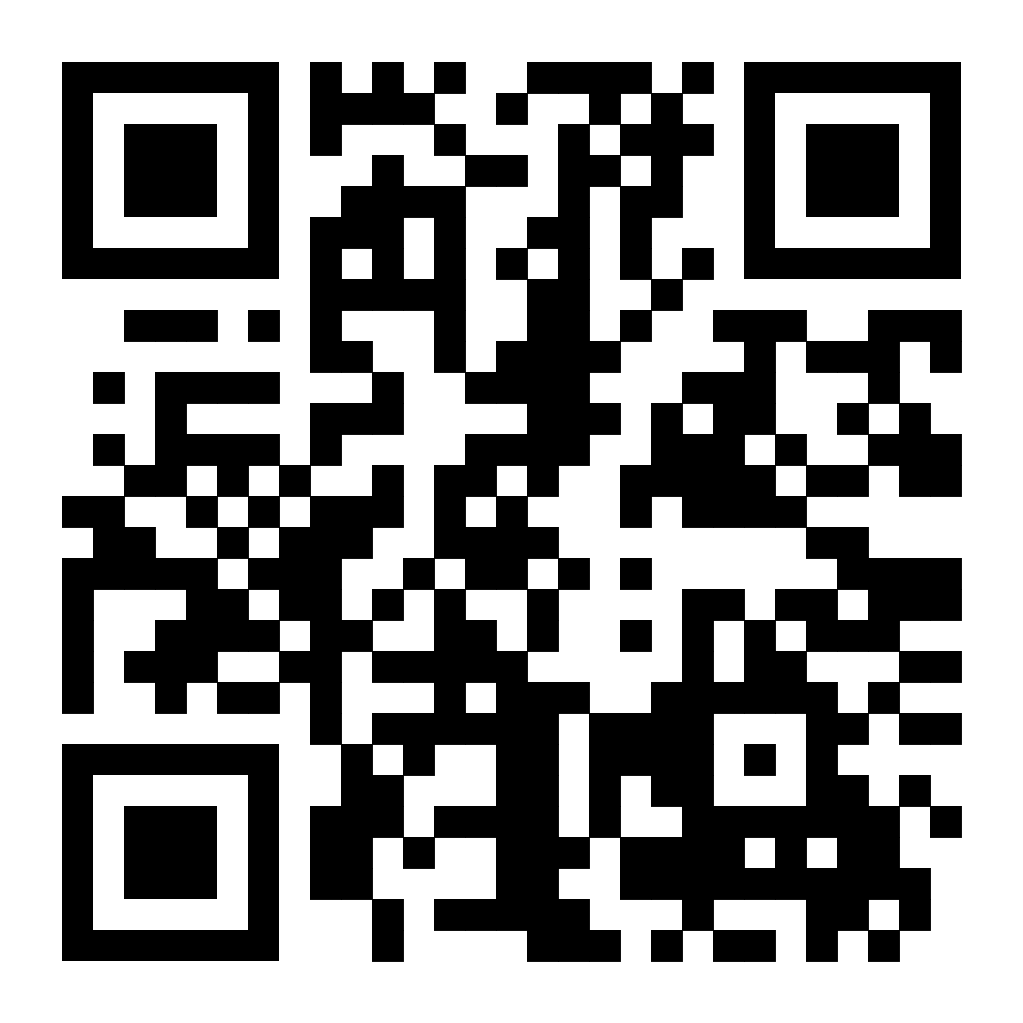 Reminder: Marriage Enrichment and Parenting ResourcesFor Your Marriage Website – foryourmarriage.org/ or use your smartphone’s camera to scan this QR code.This website from the USCCB helps couples at all stages of life to understand and live God’s plan for happy, holy marriages.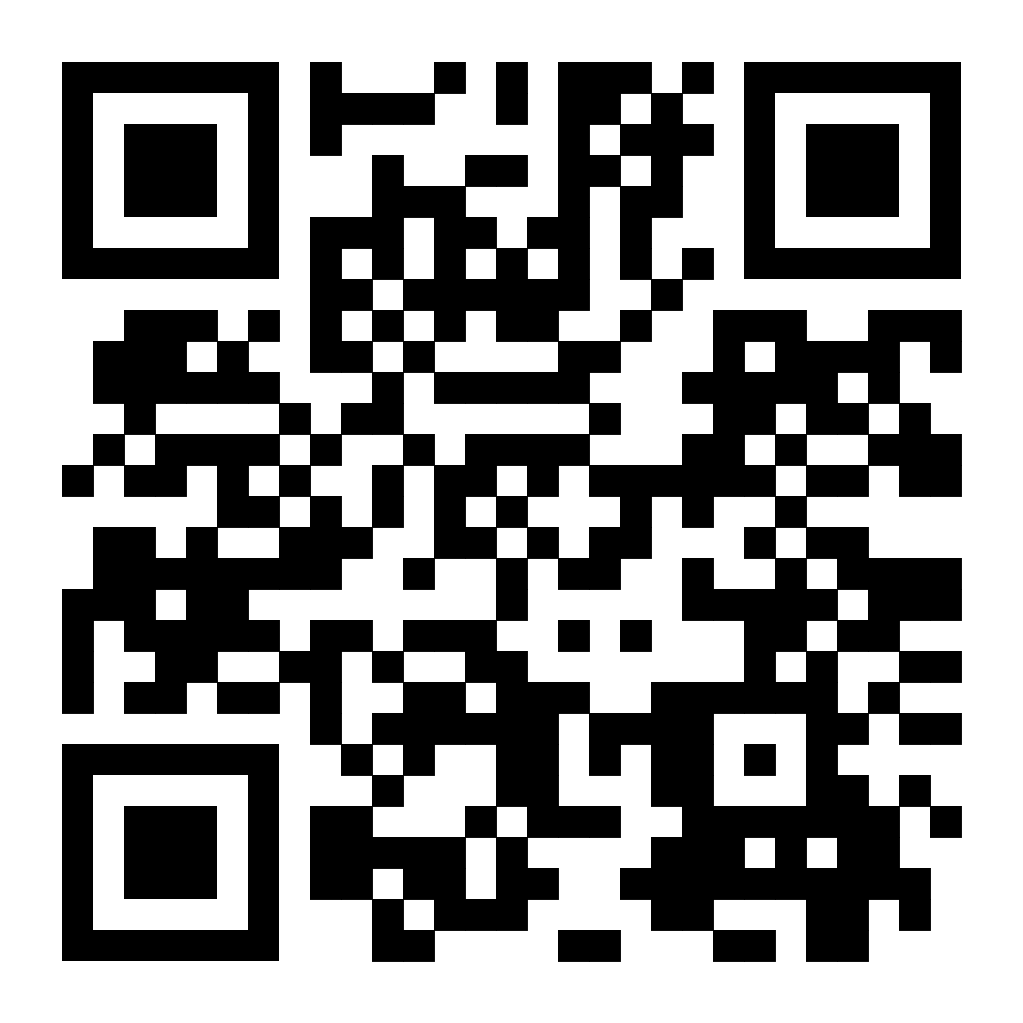 Teaching the Way of Love - twl4parents.com/ or use your smartphone’s camera to scan this QR code.This website is full of encouragement and tips for parents to continue to be the primary educators of their children.Reminder: Diocesan Website for Clergy and Marriage Ministers Regarding Marriage PreparationUse this link: diolc.org/marriage/marriage-preparation/marriage-preparation-for-ministers/ to go directly to the section of our website containing resources for clergy and marriage ministers. There are step-by-step instructions, downloadable guidelines, downloadable forms and much more! Please let us know if we can assist you in this ministry. Reminder: Process for Training FOCCUS Facilitators The process for training FOCCUS facilitators is as follows: Each parish needs to contact FOCCUS directly to set up an account for your parish, if one has not already been set up and then train your couples directly through FOCCUS. The contact person at FOCCUS is Max Allen. He is happy to work directly with your parish priest or contact person. His contact information is: email: mrallen@foccusinc.com or phone: 402.827.3735 ext. 1317. <<Top >>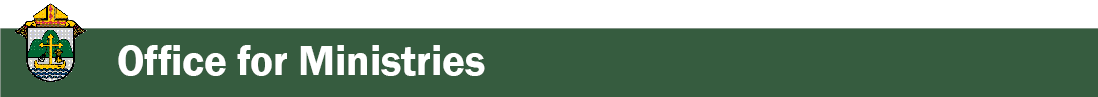 Director: Christopher Ruff – 608.791.0161 | cruff@diolc.orgFor Your Parish Bulletin: 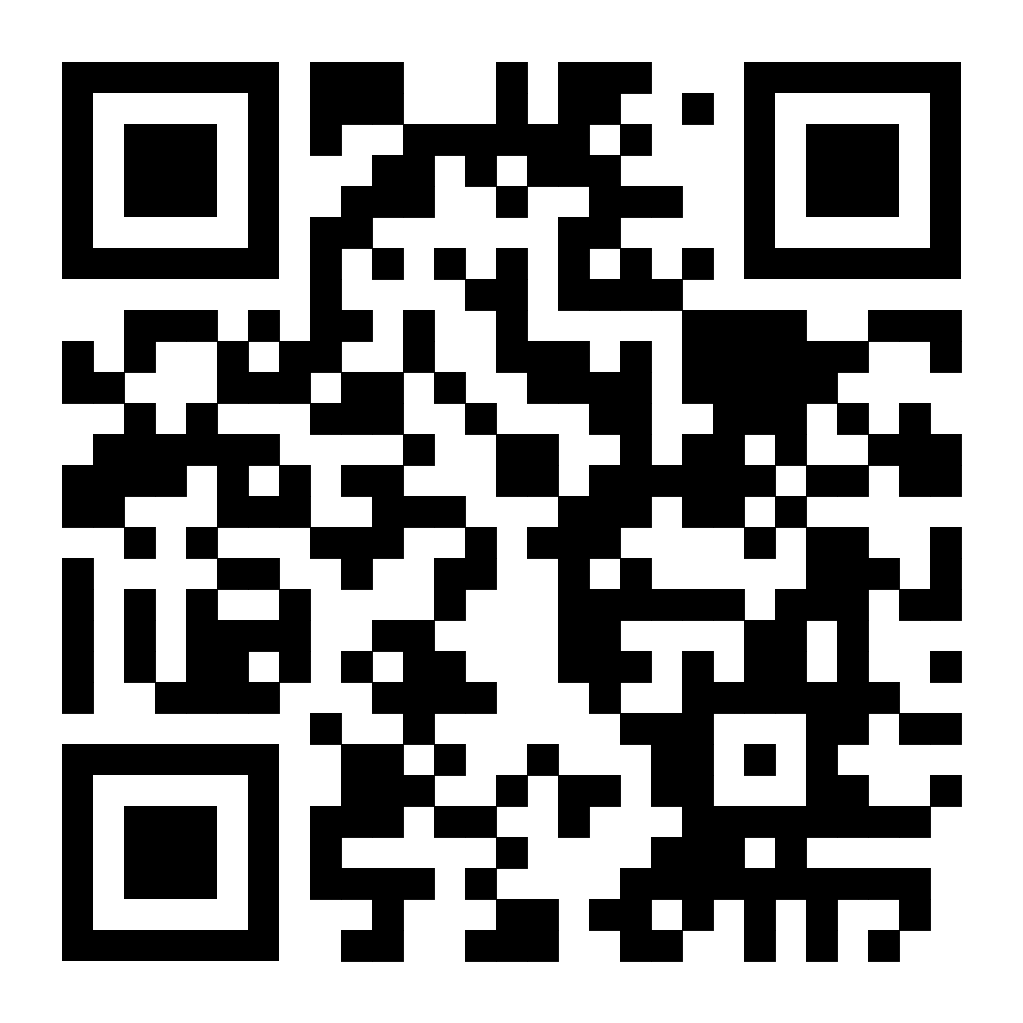 Be Part of an Amazing Adventure in Faith – Join the Lay Formation Institute! Registration is now open for the next two-year Lay Formation cycle that begins in fall of 2023. Draw closer to Christ and deepen your knowledge of the Faith in a joyful community of learners! See complete information and application form at diolc.org/lay-formation or by scanning the QR code. Discuss with your pastor and contact the Office for Ministries and Social Concerns at ministries@diolc.org or call 608.791.0161. New Leader of Prayer Class Begins in July 2023 Applications are now open for a new class of men and women who wish to serve as Leaders of Prayer for the Diocese of La Crosse. This is a three-part course of study by which lay persons are prepared and commissioned to serve their parishes by bringing Holy Communion to the sick; conducting a Liturgy of the Word on weekdays when a priest is unavailable (or on Sunday, in care facilities or jails); and by leading parishioners in prayer at other times. Applicants must have completed the Lay Formation Institute and be sponsored by their pastor. For more information and to apply, visit diolc.org/leader-of-prayer. <<Top >>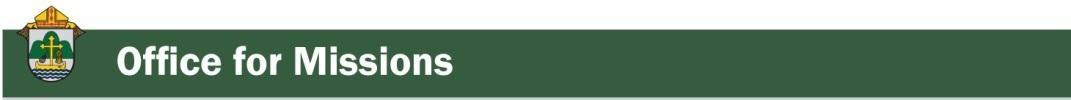 Director: Fr. Woodrow Pace – 608.791.2676 | wpace@diolc.orgNo items this week.<<Top >>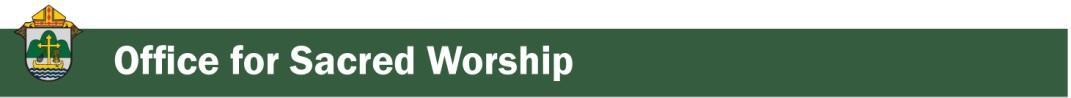 Director: Christopher Carstens – 608.791.0161 | ccarstens@diolc.orgPrayers over the People at the end of Mass
The Roman Missal includes an optional “Prayer over the People” for each weekday during Lent. The rubrics for using “Prayers over the People” are found in the collection of “Blessings at the End of Mass and Prayers over the People” in the Roman Missal, immediately following the Dismissal texts in the Order of Mass. These indicate the following order:1. Prayer after Communion.
2. Brief announcements, if necessary.
3. “The Lord be with you.”
4. “And with your spirit.”
5. “Bow down for the blessing,” said by the Deacon or Priest.
6. Prayer over the people, with hands outstretched, ending with the people’s “Amen.”
7. “And may the blessing of almighty God, the Father, and the Son, + and the Holy Spirit, come down on you and remain with you ever.” R/. Amen.
8. “Go in peace.”
9. “Thanks be to God.” Liturgical Calendar
March 3 (Friday): Day of Prayer and Penance for Diocesan and Universal Church needs. (Note: this observance is the Friday of the first week of Lent, not Friday after Ash Wednesday.) See more information at diolc.org/wp-content/uploads/2016/08/Day-of-Prayer-and-Penance-What-is-it.pdf. Relatedly, Bishop David J. Malloy of Rockford, chairman of the U.S. Conference of Catholic Bishops’ (USCCB) Committee on International Justice and Peace, recently remarked on the one-year anniversary of Russia’s invasion of Ukraine: “As we usher in the season of Lent, may all the faithful and people of good will join with the Synod of Bishops of the Ukrainian Catholic Church, in setting aside…a solemn day of prayer, fasting and almsgiving, beseeching the Lord to bring an end to the fighting and a return to justice and peace in Ukraine.”Chrism Mass, April 4
The Chrism Mass is one of the diocesan highlights at which the Bishop blesses the oils for the celebration of the Sacraments of Baptism and the Anointing of the Sick, and consecrates the Sacred Chrism used in the Sacraments of Confirmation and Holy Orders. Priests also renew their priestly promises at this Mass, and the faithful pray for them. The Chrism Mass will be celebrated on Tuesday, April 4, at 10:30 a.m., at St. Joseph the Workman Cathedral in La Crosse. Please consider attending!Easter Vigil Start Time
Sunset in La Crosse on Saturday, April 8 is to be at 7:40 p.m. So that the Vigil may begin in darkness, 8:30 should be the earliest beginning time for the Vigil.<<Top >>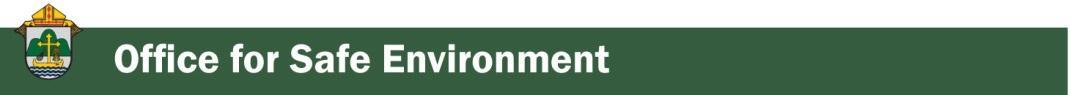 Director: Teresa Brown – 608.791.2679 | tbrown@diolc.orgDIOCESE OF LA CROSSE GUIDELINES FOR REPORTING INSTANCES OF CHILD ABUSEThe Diocese of La Crosse, through its policies and procedures, seeks to provide a prompt, appropriate and compassionate response to reporters of sexual abuse of a child by any diocesan agent (bishop, priest, deacon, employee, religious, vendor or volunteer). Anyone wishing to make a report of an allegation of sexual abuse should send that report to Mrs. Teresa Brown, Complaint Intake Agent, at the Diocese of La Crosse, P.O. Box 4004, La Crosse, WI 54602-4004. Alternatively, you can contact Mrs. Brown at 608.791.0179 or intakeagent@diolc.org. The reporting form is available through the Diocese of La Crosse Office of Safe Environment or on the diocesan website at: diolc.org/safe-environment/reporting. Individuals are also encouraged to take their reports directly to civil authorities. Copies of the diocesan policy are available through your local Parish and on the diocesan website. If you have any questions about the Diocese of La Crosse and the implementation of the Charter for the Protection of Children and Young People, please contact Teresa Brown, Diocese of La Crosse, at 608.791.2679 or tbrown@diolc.org.The due date for the 2022-23 Safe Environment Report is tomorrow – March 1. 
As of Feb. 27, I have received 71 parish reports and 11 school reports. If you will not be able to send your annual report by the March 1 due date, you must contact Teresa to discuss a new due date.A report of child abuse is made every 10 seconds in the United States. Five children die every day from child abuse and neglect. More than 70% of the children who died as a result of child abuse or neglect were three years of age or younger. If you see abuse or suspect it, report it. You have the ability to save a child from harm or even death.If not you … then who?If not now … then when?For your parish bulletin
Upcoming class for Elementary School Students on personal safety – March 15The Jacob Wetterling Resource Center has teamed up with McDonell Area Catholic Schools and Chippewa Valley Grace to host “Empower Me,” a free class for Elementary School Students and their parents. Children will learn about personal safety and specific age appropriate topics. In person class on Wednesday, March 15, 2023 from 6 p.m. to 6:45 p.m. at McDonell Central Catholic High School. Questions: chippewagrace@gmail.comPromotional poster: diolc.org/files/safe-environment/EmpowerMe.pngFor your parish bulletin
Upcoming class for High School Students on personal safety - March 15The Jacob Wetterling Resource Center has teamed up with McDonell Area Catholic Schools and Chippewa Valley Grace to host “Smart Not Scared,” a free class for High School Students. Presentation covers sexual abuse prevention and personal safety. In person class on Wednesday, March 15, 2023 from 7 p.m. to 8:30 p.m. at McDonell Central Catholic High School. Questions: chippewagrace@gmail.comPromotional poster: diolc.org/files/safe-environment/SmartNotScared.pngHelp is Available: The 988 Suicide and Crisis Lifeline provides 24/7, confidential support to people in suicidal crisis or mental health-related distress.<<Top >>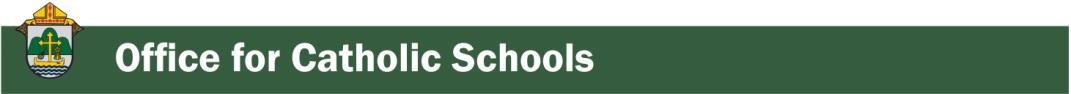 Superintendent: Thomas Reichenbacher – 608.788.7707 | treichenbacher@diolc.orgNo items this week.<<Top >>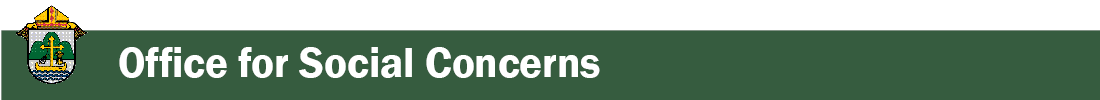 Director: Christopher Ruff – 608.791.0161 | cruff@diolc.orgFor Your Parish Bulletin:Project Seed Sales 2023 coming soonA Forage & Seed Corn sale is coming soon to several locations, supported by the Diocesan Rural Life Committee, offering high quality, low cost seed in the midst of a challenging economy. Seed corn is offered in both conventional and glyphosate tolerant varieties. There will be alfalfa and clover ready for sale and non-GMO seed can be ordered. Comparable yields make this seed an attractive alternative. Sale dates and locations: March 11 in Richland Center March 18 in Stanley March 25 in Colby April 1 in Cassel 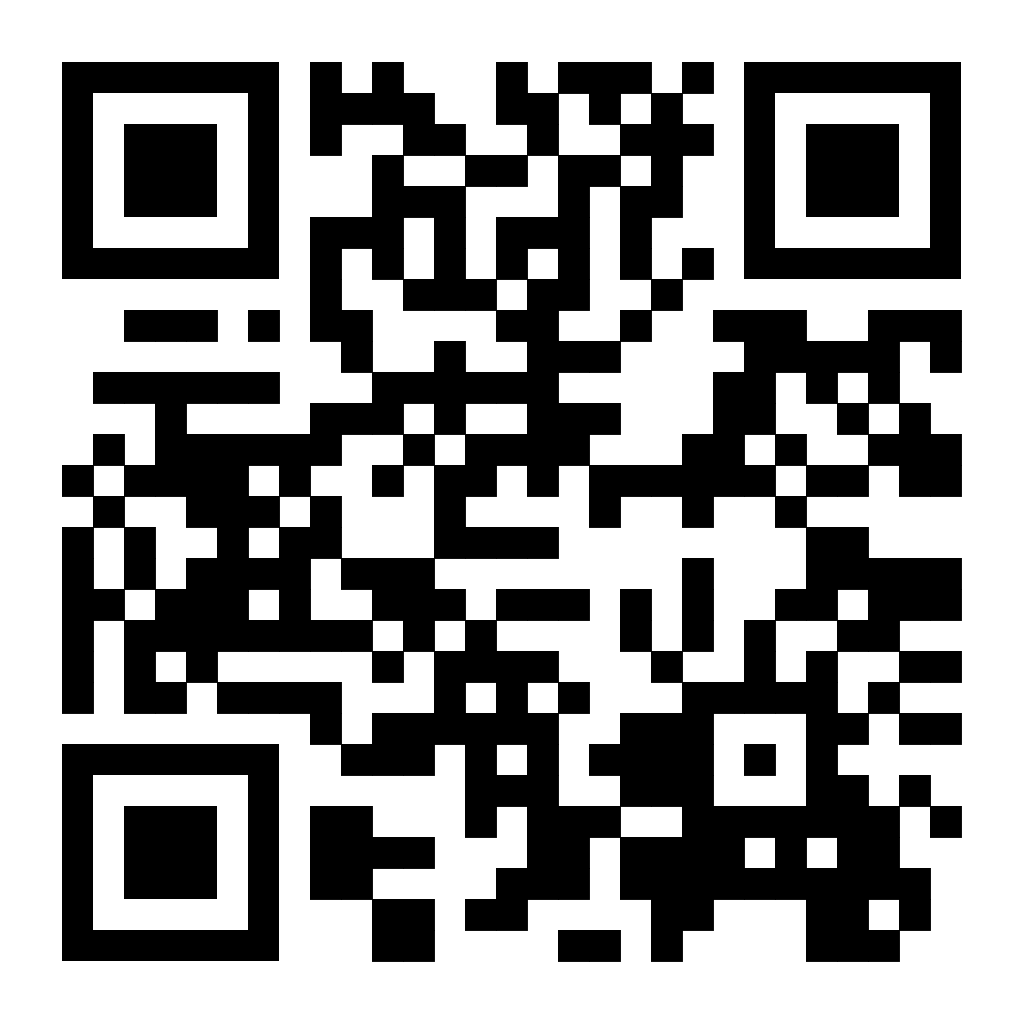 All Kendall area sales will be directed to Richland Center. Full details and the 2023 Project Seed brochure can be found at diolc.org/project-seed or use your smartphone’s camera to scan this QR code. The Diocese of La Crosse also offers financial assistance to those in need, so no one is turned away. Donations to help support Project Seed are welcome and can be sent to the Diocese of La Crosse, attention Project Seed.For Your Parish Bulletin: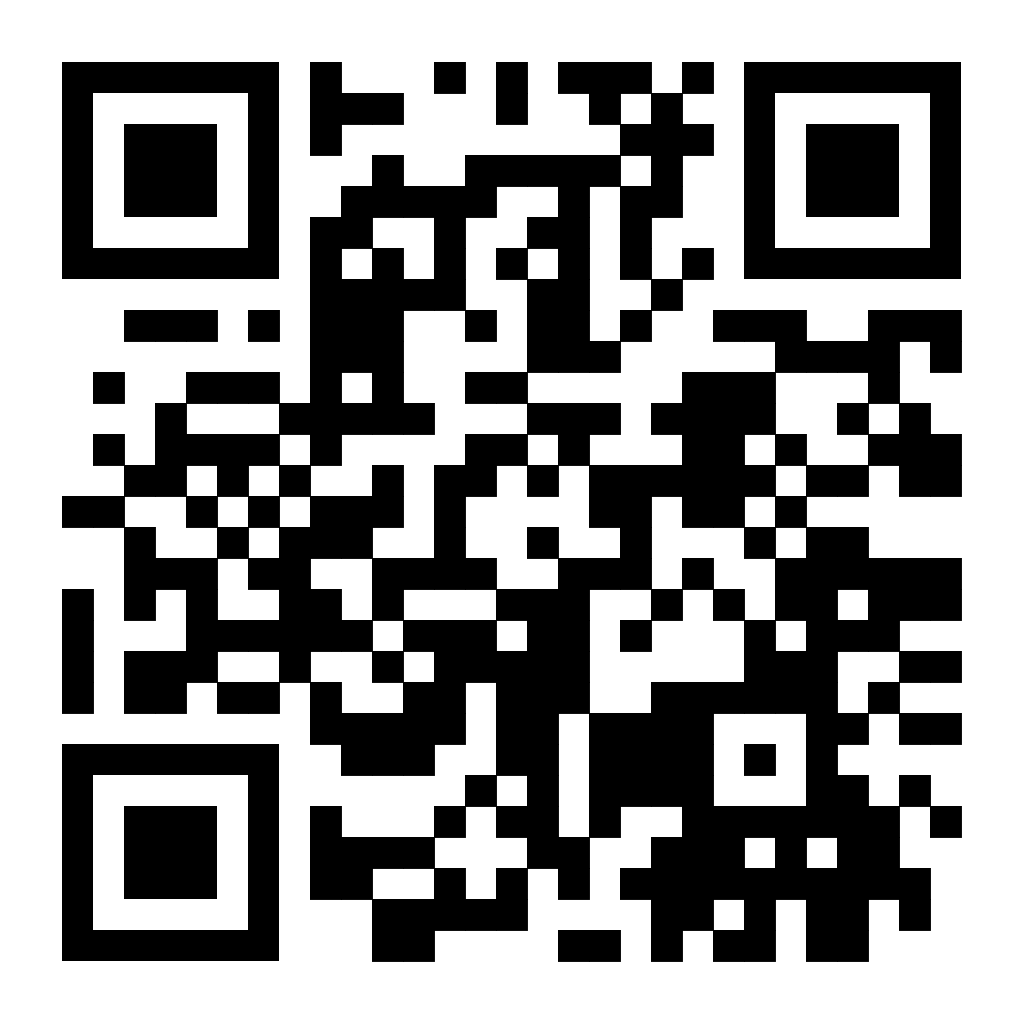 Help the Earthquake Victims of Turkey and SyriaOn February 6, a 7.8 magnitude earthquake devastated large areas of central Turkey and northwest Syria. The death toll has surpassed 21,000 and continues to climb. Catholic Relief Services is supporting emergency relief efforts led by local partners in both Syria and Turkey with Caritas Internationalis, Caritas Syria, and other partners. To learn how you can contribute to this effort, visit crs.org or use your smartphone’s camera to scan this QR code.Pastors, regarding Earthquake Relief for Turkey & Syria: If you receive parishioner donations for relief efforts in Turkey and Syria, they should be made payable to your parish, with Turkey/Syria Relief on the memo line. Then one cumulative check from your parish, payable to the Diocese of La Crosse, should be sent to the Office for Ministries and Social Concerns. We will send the funds to Catholic Relief Services for this purpose.For Your Parish Bulletin: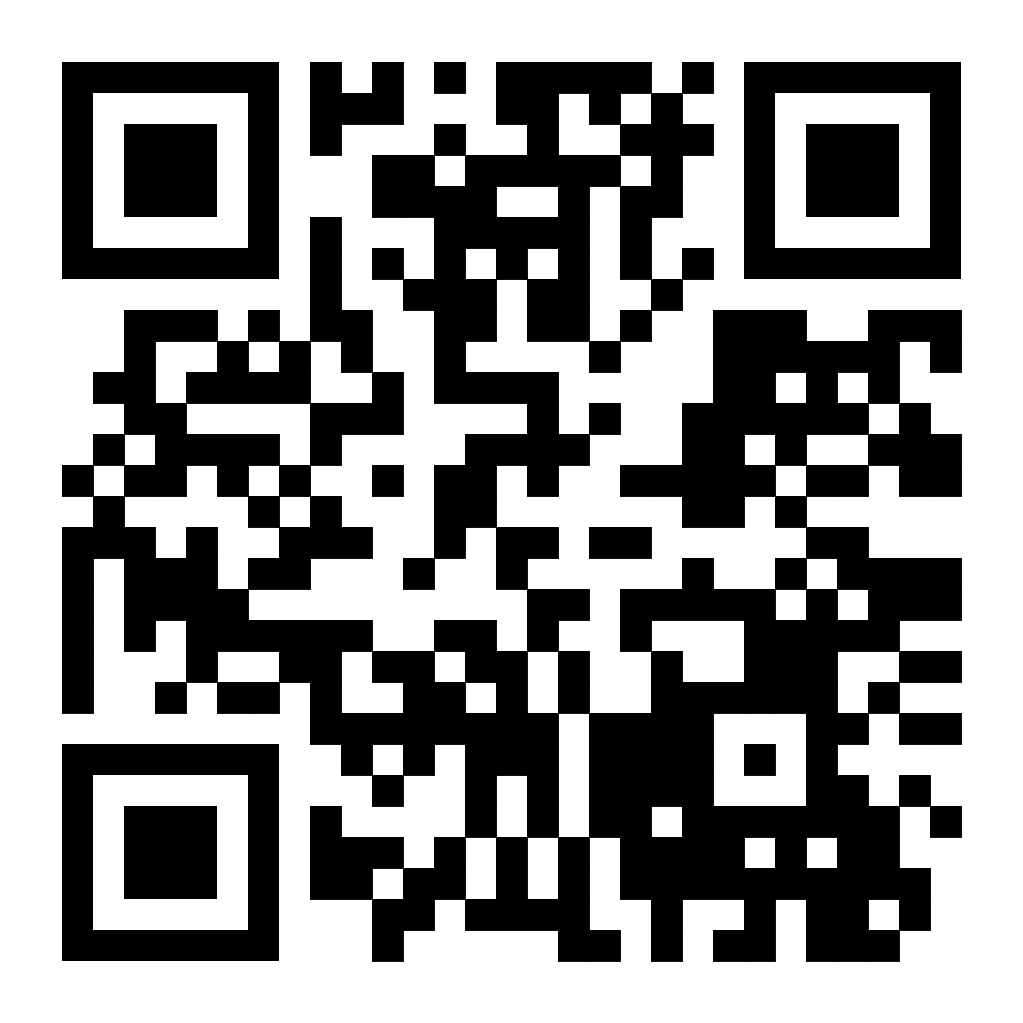 Give to Chalice of Mercy for Ukraine Relief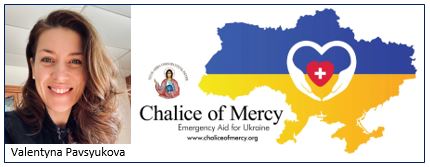 The people of Ukraine continue to suffer indiscriminate missile attacks from Russian forces, often aimed at population centers, and at power stations to destroy the capacity for people to heat their homes in winter. Please consider donating to Valentyna Pavsyukova’s extraordinarily effective mission, Chalice of Mercy, to help pay for continued shipments of warm clothing, medical supplies and much more. Visit chaliceofmercy.org/donate. For more information on Chalice of Mercy and links to recent media stories, visit diolc.org/chalice-of-mercy or use your smartphone’s camera to scan this QR code.
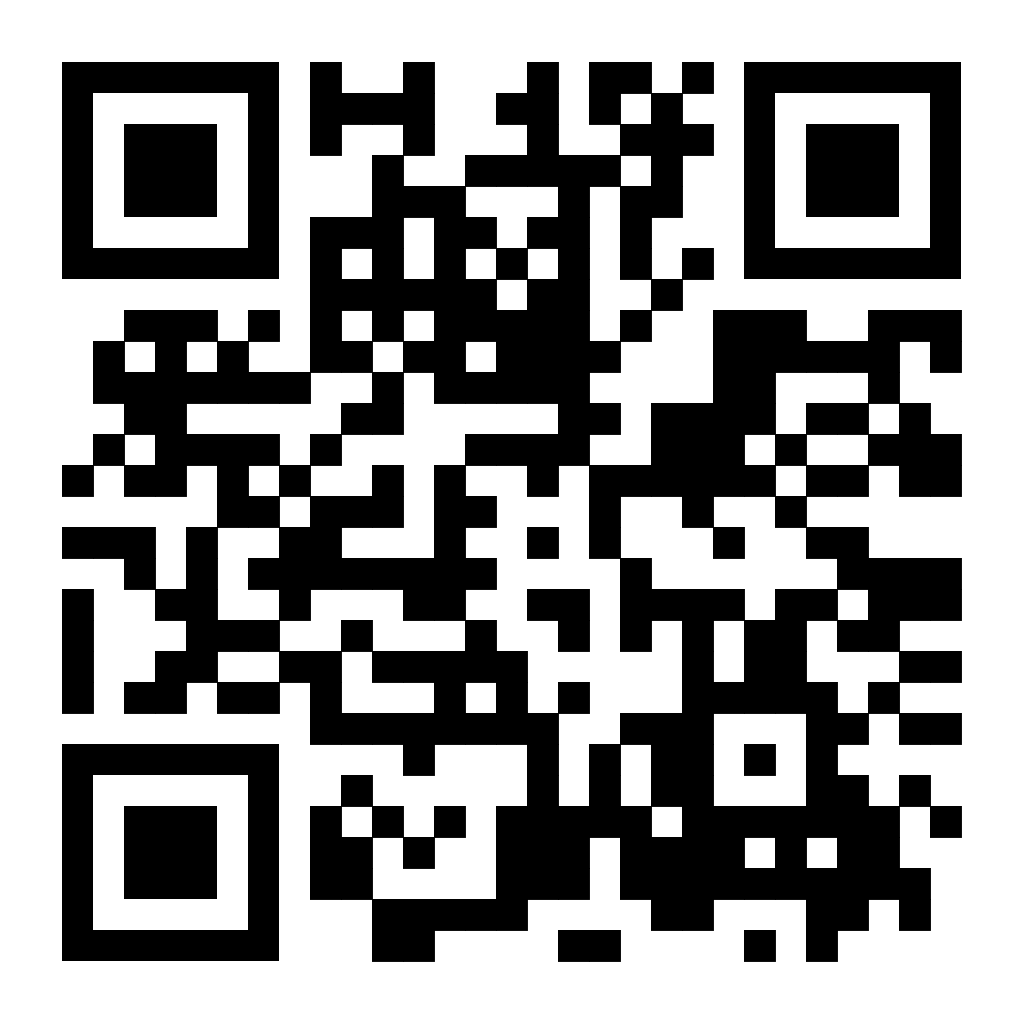 For Your Parish Bulletin:
Pregnant and in distress? Confidential help is available.
Make a confidential call to Catholic Charities at 844.644.7223 (844.64.GRACE) or text 715.600.6391. To learn more, visit cclse.org/i-think-im-pregnant. For additional pregnancy support resources and locations, visit diolc.org/pregnancy-resources or use your smartphone’s camera to scan this QR code. 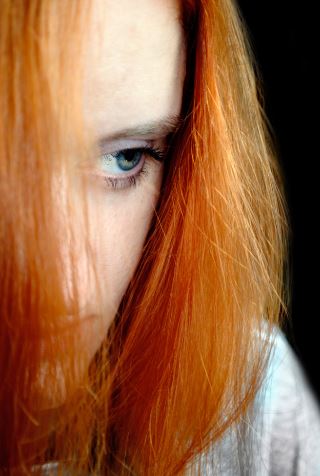 For Your Parish Bulletin:Post-Abortion Healing Ministry in the Diocese of La CrosseDo you know someone who is carrying the grief and sorrow of past abortions? Project Rachel Ministry offers a compassionate heart and confidential help. Call 608.860.6698 or email projectrachel@diolc.org.<<Top >>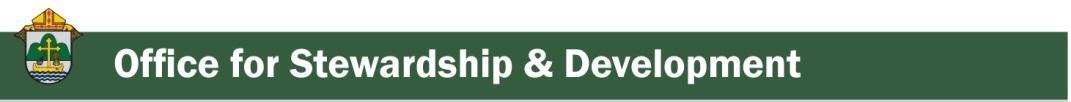 Director: Jeff Reiter – 608.791.2653 | jreiter@diolc.orgPontifical Good Friday CollectionIf you would like marketing materials and prayer cards for this year's collection please visit their website and sign up. Deadline is Mar 31, 2023. myfranciscan.org/pgfc-2020/ Stewardship Bulletin Reflections for Weekends:03/05diolc.org/wp-content/uploads/2023/02/03.05.23-stewardship-bulletin-announcements.pdf 03/12diolc.org/wp-content/uploads/2023/02/03.12.23-stewardship-bulletin-announcements.pdf 03/19diolc.org/wp-content/uploads/2023/02/03.19.23-stewardship-bulletin-announcements.pdf03/26diolc.org/wp-content/uploads/2023/02/03.26.23-stewardship-bulletin-announcements.pdf Stewardship Homily Reflections:
Stewardship reflections for your homily development:For Weeks 03/05 - 03/26/23: diolc.org/wp-content/uploads/2023/02/Homily-Guide-02.28.23.pdf Reminder: Planned Giving – Leaving a Legacy, Wills, Bequest, and Endowments:
We have inherited such treasures from our parents, grandparents and great-grandparents, those whose shoulders we stand on today. Now it is our turn to ensure future generations can enjoy the reverence and beauty of a well-maintained parish. Leveraging the Capital Campaign and providing parishioners with information on Endowments, Trusts and Bequests are just a few ways a parish can help prepare for its future. Our Estate Planning Guide can help people save several hundred dollars in legal and financial estate planning costs. We have sent out several hundred copies per individual request, and each Parish has received a copy. Do not hesitate to contact our office if you want additional copies. Our Planned Giving website is diolclegacy.org. People can find calculators, additional information, sign up for a newsletter and request copies of specific estate planning guides and information.If you would like more legacy-giving information, presentations or ads for your Parish bulletin, please do not hesitate to contact our office or the Catholic Foundation of West Central Wisconsin (cfwcw.org) at 608.519.9892 or email: jreiter@cfwcw.org.<<Top >>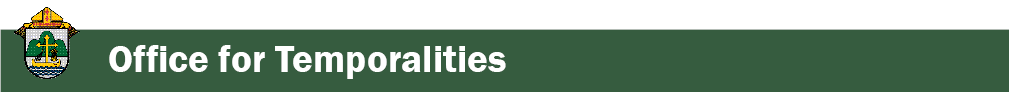 Diocesan Finance Officer: James Reider – 608.791.2668 | jreider@diolc.org Priests’ 2023 – 2024 Salary Schedule
The Priests’ Salary Schedule for 2023-2024 can be accessed by clicking here. The priest’s salary schedule can also be found within the diocesan website under Temporalities. Note these rates are effective July 1, 2023. Catholic Mutual Group – Reporting Worker Compensation Injuries
Injuries must be reported when they occur. Latency in reporting claims has an impact on claim cost, particularly in workers compensation. The National Council on Compensation Insurance (NCCI) estimates that reporting claims after the date of loss increases the claim cost by 18% if reported two weeks late. This claim cost increases 45% if reported five weeks after the injury. Currently, the Diocese of La Crosse has an average reporting latency time of 10.26 days. This means the Diocese of La Crosse, on average, is incurring 15% more compensation claim costs. Not only do claims reported late have a significant negative impact on claim costs, but also delays employees receiving appropriate and timely medical care. Late reporting increases the risk of litigation and attorney involvement, resulting in more complex claims which take significantly longer to close. Increased latency reduces our ability for injured workers to engage in return-to-work programs. All of this can negatively impact relationships between workers and employers. For these reasons, it is very important that we try to report injuries the day they occur, especially workers compensation claims. Another way to help combat workers compensation reporting latency is to use the MEDCORE Nurse hotline (844) 322-4662. When you use the MEDCORE Nurse Hotline, that organization files the claim on your behalf. Please click here and here for more information about the Medcore Nurses Hotline. Diocesan Buildings and Grounds
Renovation projects which disturb building materials are required to have a pre-renovation inspection prior to the work beginning. Contractors cannot begin working on the project until the project is confirmed to have no asbestos-containing building materials or the asbestos has been remediated. Please contact the Office for Diocesan Buildings and Grounds in a timely manner to allow asbestos inspections to take place. Please contact the coordinator of Buildings and Grounds, Kathy Haverland, at 608-791-2692 or email khaverland@diolc.org.PNQ Project feedback surveyThe parish online accounting project, the PNQ Project, is wrapping up. All but 22 parishes have balanced and completed their final Annual Reports for fiscal year 2021-2022. If your parish has not yet completed the Annual Report please give it urgent attention. Thank you to everyone who participated in the PNQ Project. While there is still much to be done, now we would like to solicit parish feedback on the project, while the experience is still fresh. You can find the survey link on the diolc.org/temporalities site. Scroll down to “PNQ Accounting Project” and then click on “PNQ Project Feedback Survey” to complete the brief survey. Bookkeepers, pastors, finance and pastoral council members and parish administrative staff are invited to participate. Respondents can remain anonymous if preferred. Please direct any questions regarding the survey to nlichter@diolc.org.<<Top >>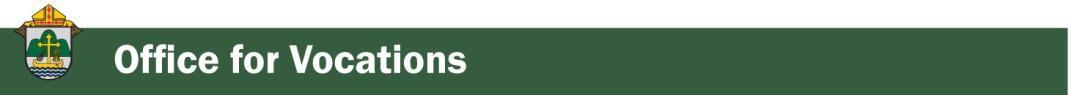 Director of Vocation Recruitment: Fr. Nate Kuhn – 608.791.2666 | nkuhn@diolc.orgPlease include the following intercession for vocations for your Sunday prayers of the faithful.For an up-building of all vocations in the Church and, in a particular way, for priestly vocations to the Diocese of La Crosse from our parish.Consider adding a vocations paragraph to your parish bulletin. Below is an example – they will be changed each week. Feel free to use any or all of them.A Call to ServeThere are few things in life that are more uplifting than being able to help someone or be there for someone in need. When we can use our gifts and talents to make someone else’s life better, it can bring joy to not just our lives, but to those we are able to serve as well. Jesus tells us that there is no greater love than to lay down one’s life for one’s friend. As friends of Christ, we are called to love in this way, to be willing to lay down our life for others. A powerful way to do this is by being a priest of Jesus Christ. He is calling young men to consider this call to serve, to offer their lives out of love for their sisters and brothers. He may be calling YOU! If you or someone you know is interested in discovering more about this call to the priesthood, please contact me at: Fr. Nate Kuhn, Director of Vocational Recruitment for the Diocese of La Crosse, 3710 East Ave. S. PO Box 4004, La Crosse, WI 54602; or by phone at: 608.791.2667. God bless you!<<Top >>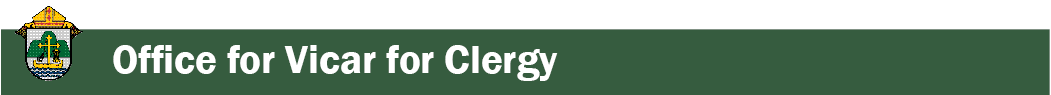 Director: Very Rev. Woodrow H. Pace – 608.791.2689 | wpace@diolc.orgPriest Reminder for Evenings of Recollection: Thank you to the many priests who participated in the first effort on Dec. 1, 2022. The evening was grace-filled and uplifting. This continued support for priests through the scheduled Evenings of Recollection are posted for the year on the Vicar for Clergy webpage. Please scroll down the page and select the location, either La Crosse or Wausau. Once you indicate that you are registering one participant, a menu will appear. Then you can select the date from the drop down menu titled, “Evening of Recollection.”Next Dates:March 2, 2023 at the Shrine in La CrosseMarch 16, 2023 at Holy Name Parish in Wausau<<Top >>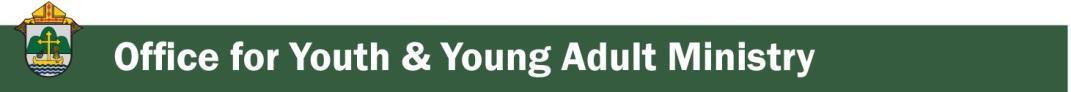 Director: Christopher Rogers – 608.791.2659 | crogers@diolc.org2023 Adventure CampThis year we will have two weeks for your group to choose from. Week 1: June 25-30, 2023; Week 2: July 9-14, 2023. The weeks will fill up fast, so we ask that you submit a nonrefundable $500 deposit to the Office for Family Life to hold your parish’s spot for the week you want. We also ask that you let us know how many people you anticipate bringing.Who: All youth in grades 6-12.Location: Crosswoods Camp, Mason, WICost: Early Bird $420 per person (including adults). Receiving the Early Bird price means that the person has paid and turned in their forms before June 9, 2023. Regular price after June 9, 2023 is $440 per person (including adults).For more information, including a downloadable poster and registration link, click here: diolc.org/yya/youth-opportunities/adventure-camp/ or use your smartphone’s camera to scan this QR code.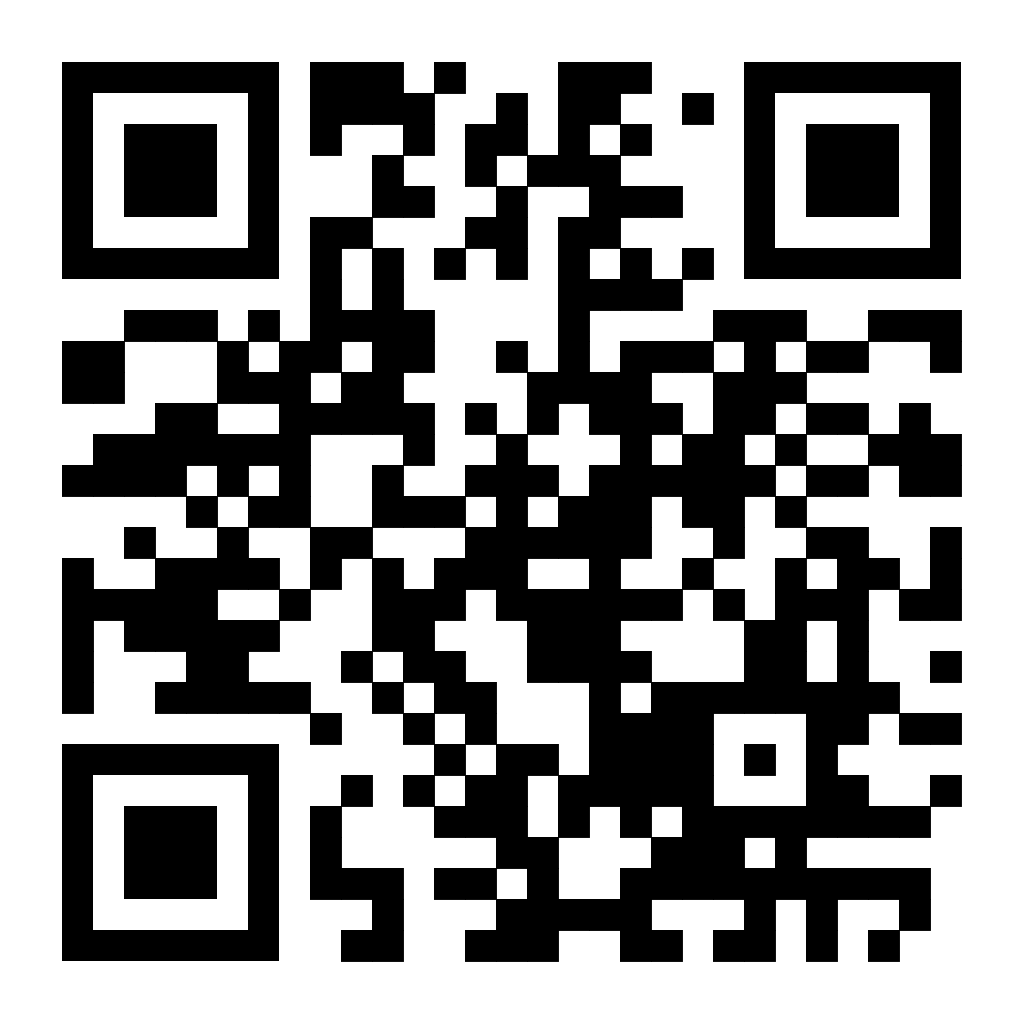 Here is the Week 1 Facebook link: fb.me/e/2GlRt0X4YHere is the Week 2 Facebook link: fb.me/e/21VWQLnpDPlease share on your parish Facebook page.National Catholic Youth Conference (NCYC) - Nov. 16-19, 2023NCYC (National Catholic Youth Conference) is a powerfully unique three-day experience of prayer, community, evangelization, catechesis, service, and empowerment for Catholic teenagers (of high school age) and their adult chaperones. NCYC is the premiere Catholic youth event on a national scale that gathers people from all across America for a life-changing encounter with Christ.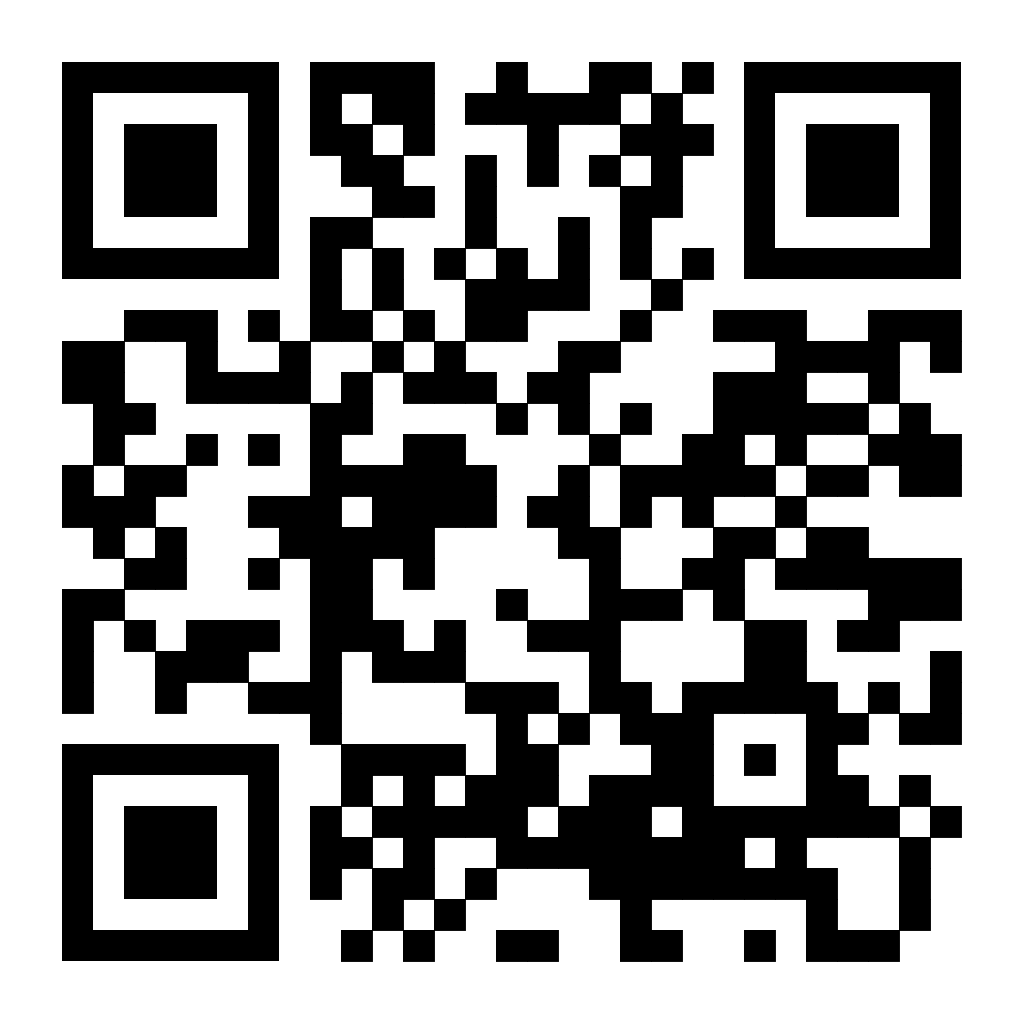 Our diocese will be taking a group and would love to have your youth from your parish/school join us! If you are interested in learning more and to let us know you are interested in bringing a group, please visit our website at diolc.org/ncyc or use your smartphone’s camera to scan this QR code.Newman Connection for outgoing high school seniorsWe are once again partnering with the Newman Connection to assist getting incoming college Freshmen connected with the Newman Center on their campus. You may have already received an email from the Newman Connection. Please let us know if we can assist you in helping to make those connections with the Newman Centers and your outgoing high school seniors.Reminder: Tune-In TuesdaysPlease join us for our Tune-In Tuesdays at 11 a.m. Join us as we come together to network and share how we are doing, how our ministry is going and talk about ways we can support each other. Please follow this link: us02web.zoom.us/j/88368837363?pwd=Q2VOdisyalE4Mm93bnM4andYUWdZdz09 <<Top >>Diocese of La Crosse | 3710 East Ave S | La Crosse, WI 54601 | 608-788-7700To unsubscribe from this e-mail message contact mwilson@diolc.orgCatechesis & EvangelizationChanceryCommunicationsConsecrated LifeDiaconateMarriage & Family LifeMinistriesMission OfficeSacred WorshipSafe EnvironmentSchools OfficeSocial ConcernsStewardship and DevelopmentTemporalitiesVocationsVicar for ClergyYouth and Young Adult MinistryPast Chancery Bulletins